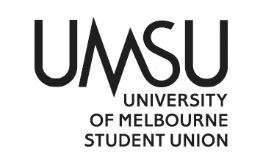 University of Melbourne Student UnionMeeting of the Clubs & Societies CommitteeCONFIRMED Minutes 2:30 pm Monday 17 April, 2023Meeting 7/23Location: Room 201, Building 168and Zoom (https://unimelb.zoom.us/j/88306224926?pwd=OTUyYVJESWt2RDgwa1dKM0tVS2Fydz09&from=addon)Meeting opened at 2:32pm by Kimmy NgProcedural MattersElection of ChairMotion 1: To appoint Kimmy Ng as Chair  Mover: Kimmy Ng 			Seconder: Leon ParatzCWDAcknowledgement of Indigenous OwnersSo acknowledged.AttendanceC&S Committee: Leon Paratz, Azalea Rohaizam, Jessica Fanwong (Marcie proxy), Michael BelbrunoOffice Bearers: Renee Thierry, Kimmy NgStaff: Ciara Griffiths, Maria TandocObservers: Aurora CarliGrant speaking rights to Coordinator (Standing Order 21.2)Motion 2: To grant speaking rights to UMSU staff under Standing Order 21.2. Mover: Chair CWD ApologiesMarcie Di BartolomeoProxiesMarcie to Jessica FanwongMembership Olivia Whyte is terminated from the C&S Committee Adoption of AgendaAdd items 8.3. Oaktree, 8.4. General Meetings, 8.5 Club Affiliations for semester 2. Motion 3: To accept the agenda with amendments.Mover: Chair CWD Confirmation of Previous MinutesMeeting 6 (April 5)Motion 4: Confirm minutes as a true and accurate record of what happened in the 6(23) meeting and ratify the decisions made at the end of the meeting when quorum was lost (Standing Order 7.5). Mover: ChairCARRIEDConflict of interestsJessica Fanwong: CLAWS, Publishing Society, Drawing & Painting SocietyProcedural Motion: To move to item 8.5 Club AffiliationsMover: Chair CWD8.5 Club AffiliationsConversation regarding feasibility of the department to commence club affiliations in semester 2. Comes down to staff resources of the department. Ciara spoke to staffing structure changes in the organisation, the CEO has now commenced, as well as a divisional manager appointed to the People & Community division. The forming of this division formalises the team dynamic of the C&S Admin, UMSUi, UMSU Volunteering, Student Representation, HR, and UMSU Admin Departments. In the coming weeks we should see discussions raised regarding resource sharing and gaps in resourcing, as well as increased department support with the oversight of a dedicated supervisor to student-focussed departments such as C&S Admin.Procedural Motion: To move to item 8.3 OaktreeMover: Chair CWD8.3 OaktreeThe Oaktree Society is seeking to change their name and aims to deviate away from the Oaktree Organisation.Committee raised concerns regarding if this is essentially changing the full premise and aim of the club away from what was originally affiliated to UMSU. Concerned that the intent to change the name and the aims is too drastic a change. Fiona Sanders arrived at 2:58, zooming in from the poolside of sunny Gold Coast, fixed the Zoom issue and left againMahsa Nabizada arrived at 2:58pm (following technical difficulties with Zoom)Aurora Carli left at 3pmMotion 5: To approve the name change of Oaktree at Unimelb to Asia-Pacific Development Initiative (A.D.I).Mover: Leon Paratz				Seconder: Michael BelbrunoFor: 2 			Against: 0		Abstention: 3CarriedMotion 6: To approve the aim changes of Asia-Pacific Development Initiative (A.D.I)Mover: Leon Paratz				Seconder: Mahsa NabizadaFor: 0			Against: 2		Abstention: 3LOSTMotion 7: To direct the Asia-Pacific Development Initiative (A.D.I) to consult with the C&S Coordinator to re-draft aims more aligned with the intent of the society.Mover: Leon Paratz				Seconder: Azalea RohaizamCWDMatters Arising from the MinutesDisciplineWomen in Commerce and PoliticsMaria provided an update to latest correspondence from the club. Club has submitted a stat dec confirming that the three attendees that had unconfirmed membership status were members at the time of the meeting. AGM minutes still do not include attendee surnames. Committee discussed that the club has failed to provide timely document submissions and work with the department for over 6 months. Motion 8: To uphold the petition to disaffiliate Women in Commerce and Politics for failing to hold and/or document a valid AGM in 2022, Regulation 6.1.a (5.2). Mover: Azalea Rohaizam			Seconder: Mahsa NabizadaFor: 4			Against: 0			Abstention: 1CarriedComputing and Information Systems Students AssociationClub has not responded to department communications. Motion 9: To uphold the petition to put Computing and Information Systems Students Association on probation for 12 months for failing to give Notice to their members (by email) (Regulation 6.1.a (5.2.1)). Mover: Michael Belbruno			Seconder: Azalea RohaizamFor: 2			Against: 1			Abstentions: 2CarriedRegulation ReviewNo actionPolicyCamp Policy (Alcohol quantity, Camp advertising, Nudity)SASH has gotten back to the department, will bring further updates next meeting.Expo Policy No updateFMAA structure & reportingUnclear how the sponsorship income is managed between the different branches of FMAA, as the funds go into the main FMAA account, which happens to be the Unimelb Branch account. Queries raised regarding if/how the FMAA UniMelb branch treasurer manages the finances of all branches of FMAA, including non-Unimelb campus branches. Committee seeking clarity on how FMAA nationally delineates between the finances of each branch when all operate through the UniMelb branch account. Main concern is ensuring that UMSU funding into the society are being utilised specifically for the UniMelb branch.Committee adjourned for a five-minute accessibility break from 3:34 to 3:39pmProcedural Motion: To move to item 8.1 Committee Members contacting ExecsMover: Chair CWD8.1 Committee Members contacting Execs.Chair reminded committee members that the sideways communication from committee members directly to clubs is not an appropriate channel of communication. Similar to the boundaries set with clubs that they can only contact the department via the department and OB inboxes, and not via personal social media, likewise respect that reverse boundary with the clubs as well – they expect to hear from C&S via main points of contacts.  Science Students Society SRHC meeting & undertaking.No update. Lockers & MailboxesLockers are in (with the proper mechanisms) and mailboxes are attached to the walls. Locker applications sent out last Friday, close on Friday (week 7).Mail distribution will occur over the next two weeks.  Membership AuditMESANo correspondence from MESA regarding their 2023 membership listPetition to put the Melbourne Energy Student Association on probation for 12 months for failing to sign up 2023 members via the UMSU website as directed by the department. (Regulation 6.1.a (5.2.1)).) Michael Belbruno & Azalea Rohaizam Petition to disaffiliate the Melbourne Energy Student Association for failing to have thirty UoM student members (Reg 6.1.a (5.3.1))Michael Belbruno & Azalea RohaizamSLGSSome reported members of the society are not genuine members of the society. However, the club still satisfies minimum membership requirements to maintain affiliation. Directed SGMsAustralasian Association (fix constitution)Chinese Debating Group (W3 Correct Constitution)Club has not held their SGM yet, however they have re-uploaded different, now ‘compliant’ AGM documentation. Question to committee on whether to accept the new AGM documentation – the change made was the removal of the non-compliant constitutional changes that were made from the AGM minutes.Petition to put Chinese Debating Group on 12 month probation for failing to accurately record their 2022 AGM (Reg 6.1a (5.2.5b)) Michael Belbruno & Azalea RohaizamChinese Food Hunters Club (W4 elect VP properly)SGM is scheduled!Engineering Students Club (April 24, ratify correct constitution)An SGM is scheduled, however the notice hasn’t been received by the department yet.Melbourne Energy Students Association (W4, correct constitution)SGM has occurred, still waiting on final SGM documentation submission.Pirates (W9 ratify 2022 AGM)No updatesMIRS (Ratify 2022 AGM – no deadline set by SC)Students’ Council directed the club to hold an SGM to ratify the decisions made in the 2022 AGM. However, they did not set a deadline for this SGM. Motion 10: To set a deadline of Week 11, Semester 1 for the Melbourne International Relations Society SGM. Mover: Leon Paratz				Seconded: Azalea RohaizamCWDOB ReportsMotion 11: To accept the Office Bearer reportMoved: Mahsa Nabizada 			Seconded: Jessica FanwongCWDCorrespondenceVets Beyond Borders SGM locationThe society has requested that they be allowed to host their AGM online, rather than on Parkville campus, as the majority of their members are rural and/or non-Parkville students. Motion 12: To suspend the requirement that the Vets Beyond Borders AGM must be held in person, to allow Vets Beyond Borders to hold their general meeting online. Mover: Michael Belbruno 			Seconded: Azalea RohaizamCWDMotion 13: To direct Vets Beyond Borders to amend their constitution to allow for all future general meetings to be held online, as it is more pragmatic for the club. Mover: Michael Belbruno			Seconded: Mahsa NabizadaCWDAMC Food as P&H (events)AMC would like to bulk-buy Pocky for several events, asked if they could apply for this grant under the “Purchases & Hiring” category to allow for usage of the Pocky across several events. Committee deems “this is chill” (a Pocky cartel is suggested). Azalea Rohaizam left at 4:20pmProcedural Motion: to move to item to 7.2 Officer Recommendations. Mover: Chair CWDGrantsOfficer RecommendationsCommittee discussed CSF19182. Oxfam Group has requested funding for a Gambling License, recommendation made that the department should not fund the permit on the basis that it is a permit held by an individual, not the club as a whole, it is not the role of C&S to provide grants to individuals. Chem Eng 18661 / 18911CSF18661 is amenable. CSF18911 is deferred.Recommendations discussed and amended (below) Conflicts of Interest:French ClubMotion 14: To approve grant CSF19171Mover: Mahsa Nabizada			Seconder: Leon ParatzFor: 2 						Abstentions: 2CarriedPhysics Students SocietyMotion 15: To approve grant CSF19123Mover: Michael Belbruno			Seconded: Jessica FanwongFor: 2						Abstentions: 2CarriedMotion 16: to approve all non-standard grants with OB recommendations, according to table below.Mover: Leon Paratz				Seconded: Michael BelbrunoCWDMotion 17: To accept all standard grants en bloc. Mover: Chair CWDApollo Camp Incomplete PaperworkPetition to suspend Apollo Music Society grants for 12 months for failure to provide appropriate documentation to the C&S department for their camp (Reg 6.1.h)Leon Paratz & Michael BelbrunoPetition to disaffiliate Apollo Music Society on the grounds of OHS issues on their camp and failure to provide appropriate documentation to the department (Reg 6.1.s & 6.1.h)Leon Paratz & Michael Belbruno Leon Paratz and Michael Belbruno left at 4:53pm. Quorum was lost and meeting continues under SO 7.5.Other BusinessAsset CheckBubble Tea came on Thursday April 6 (there is correspondence). Kimmy checked their banner on Monday 17/04/2023. Petition to suspend Purchases (Assets) Grants from the following clubs for failure to present assets as directed by the C&S Committee (Regulation 6.1.a (7.2.e), for six months: Aerospace and Rocket Engineering SocietyApollo Music SocietyArabic Language SocietyArchicleAustralasian AssociationAustralia Chinese Student Psychological AssociationAustralian South Asian Healthcare SocietyBhakti Yoga ClubBollywood ClubBubble Tea SocietyCantonese Students AssociationChinese Calligraphy ClubChocolate Lovers SocietyComputing and Information Systems Students AssociationConstruction Students AssociationEffective AltruismEmerging Markets NetworkEngineers Australia Student SocietyE-Sports AssociationFAS2 Fantasy & Science Fiction Appreciation SocietyFilmmakers CollaborativeGraphic Design ClubGreek AssociationHong Kong Students AssociationInformation Security ClubInternet of Things ClubKpop ClubLanguage Exchange ClubLawyers Without BordersLet’s Talk Conversation GroupMalaysians of Melbourne UniversityMedia and Communications Students SocietyMelbourne International Relations Society (MIRS)New Zealand Students SocietyOptometry Students SocietyPhysiotherapy Students’ SocietyStudents Association of Management and MarketingTechnology Consulting Club (Mtech)Thai Student AssociationVery Special Kids SocietyMahsa Nabizada and Jessica FanwongDiscussion of broken assets is deferred. Valid AGMs & SGMsAnime & Manga AGMMaths and Stats SGMBiomed Engineering Society SGMCAINZ SGMMotion 18: To accept the Anime & Manga Club AGM and the Mathematics and Statistics Society, Biomedical Engineering Society, and CAINZ SGMs. Mover: Mahsa Nabizada			Seconder: Jessica FanwongCWDNext Meeting Wednesday May 3, 9:30am – Week 9CloseMeeting closed at 5:10pm by Kimmy NgName Conflicts of Interest declaredAzalea RohaizamSwifties SocietyKimberley NgEurovision Club, Engineering Music Society, Civil & Structural SocietyMarcie Di BartolomeoMedia and Communications Students Society, Creative Literature and Writing Society, Publishing Students SocietyMichael BelbrunoFrench Club, Very Special Kids SocietyOlivia WhyteDebating Society, LING- Linguistics SocietyPatrick IrwinPre-Law Society, Finance Students Association, Commerce Students Society, Debating Society, Liberal ClubRenee ThierryStudent Exchange SocietyLeon ParatzPhysics Students Society, Jewish Students SocietyMahsa NabizadaWomen in Technology, Embrace EducationGrant ReferenceClubGrant CategoryAssessmentRecommendationCSF19048Japanese ClubFunctionGrant for Discussion: File Upload FailedApprove CSF19138Malaysians of Melbourne UniversityPurchases & Hiring (Events)Grant for Discussion: Insufficient event detailsRejectCSF19212Collective Neuroscience SocietyPurchase (Other)Grant for Discussion: Insufficient Purchase DetailsReject CSF19209Catholic SocietyFunctionGrant for Discussion: LateRejectCSF19137Islamic SocietyFunctionGrant for Discussion: LateRejectCSF19136Islamic SocietyPurchases & Hiring (Events)Grant for Discussion: LateRejectCSF19135Islamic SocietyPurchases & Hiring (Events)Grant for Discussion: LateRejectCSF19145Psychology AssociationFunctionGrant for Discussion: LateRejectCSF19207Construction Students AssociationFunctionGrant for Discussion: No Certificate of Currency submittedRejectCSF19025Cast On Charity GroupFunctionGrant for Discussion: No SFH Plan or Certificate submittedRejectCSF19106Cast On Charity GroupFunctionGrant for Discussion: No SFH Plan submittedRejectCSF19139Earth Sciences Students SocietyPurchase (Other)Grant for Discussion: No UMSU LogoRejectCSF19195HackMelbournePurchase (Other)Grant for Discussion: No UMSU LogoRejectCSF19111Vietnamese Students' AssociationPurchase (Other)Grant for Discussion: No UMSU LogoRejectCSF19186Chemical Engineering Students SocietyFunctionGrant for Discussion: Off Campus Exemption: Event provides Covid safe space where food and alcohol can be served by RSA certified staff at a licensed venue.ApproveCSF19126Classics and Archaeology SocietyPurchases & Hiring (Events)Grant for Discussion: Off Campus Exemption: Event space, licenced for food and drink, AV ApproveCSF19125Classics and Archaeology SocietyPurchases & Hiring (Events)Grant for Discussion: Off Campus Exemption: Event space, licenced for food and drink, AV ApproveCSF19171French ClubPurchases & Hiring (Events)Grant for Discussion: Off Campus Exemption: Event will be a catered boat cruise, not possible on campus.ApproveCSF19103Classics and Archaeology SocietyFunctionGrant for Discussion: Off Campus Exemption: Microphone and AV equipment, licenced venue for food and drinkApproveCSF19123Physics Students SocietyFunctionGrant for Discussion: Off Campus Exemption: No suitable venue for a trivia night on campusApproveCSF19150Vietnamese Students' AssociationFunctionGrant for Discussion: Off Campus Exemption: Pho is a dish that cannot be catered for at the facilities on campus. Therefore it is more practical to host the event at a restaurant.ApproveCSF19128Mauritian Students SocietyFunctionGrant for Discussion: Off Campus Exemption: The food is for a trivia night that will be hosted in a bar. Since all our events so far have been held on campus, there has been a keen interest from our members to host a trivia night in a bar. A Certificate of Currency will be provided once we visit the place again before the event.ApproveCSF19216Technology Consulting Club (Mtech)FunctionGrant for Discussion: Off Campus Exemption: The venue booked is experienced with uni club events such as ours. The venue is more appropriate and suitable for a networking night with the industry professionals. ApproveCSF19142Swifties’ Society (Taylor’s Version)FunctionGrant for Discussion: Off Campus Exemption: Venue has appropriate equipment to hold a trivia night, as well as a space that can hold a large capacity with tables. In addition to this, it's difficult to find an available space on campus that can be booked after hours (past 5pm).ApproveCSF19029Apollo Music SocietyCampsGrant for Discussion: Other: Camp not approved in advance (submitted 29/3, no Liq Lic, CoC, SFH plan, First Aid Certs)RejectCSF18715Catholics of One Spirit Down UnderCampsGrant for Discussion: Other: Camp not yet approved (Missing Food Service Plan)Approve conditional on adequate food service plan is provided and camp is approvedCSF19198Myanmar Student AssociationPurchases & Hiring (Events)Grant for Discussion: Other: Certificate of Currency expired;OCEApprove conditional on valid CoC is providedCSF19148Film Society ExcursionsGrant for Discussion: Other: Club banner photo not submittedApproveCSF19060Wine SocietyPurchases & Hiring (Events)Grant for Discussion: Other: Excursion to a winery in Seymour - No Off campus Activity formApprove conditional on adequate off campus activity form is providedCSF19182Oxfam GroupPurchase (Other)Grant for Discussion: Other: Gambling activities not allowedRejectCSF19197Melbourne Alternative Protein ProjectFunctionGrant for Discussion: Other: Grant is for reimbursement of ingredients and equipment (which should be in a different grant)Approve as a Purchases & Hiring (Events) grant and only for equipment hire (R8.3.1)CSF19178Lawyers Without BordersFunctionGrant for Discussion: Other: Insufficient hand hygiene (no handwashing) and no SFH certificate RejectCSF19210Mathematics & Statistics SocietyFunctionGrant for Discussion: Other: Jinglan Fang does not have a SFH certificate and Ivy (presumably Ivy Brain) is no longer a club executive/Awaiting venue confirmationRejectCSF19189Mathematics & Statistics SocietyFunctionGrant for Discussion: Other: Jinglan Fang does not have a SFH certificate and Ivy (presumably Ivy Brain) is no longer a club executive/Awaiting venue confirmationRejectCSF19129Computing and Information Systems Students AssociationFunctionGrant for Discussion: Other: Joint Grant / Waiting for venue confirmationApprove conditional on venue confirmation is providedCSF19147Let’s Talk Conversation GroupFunctionGrant for Discussion: Other: Late and no Risk AssessmentRejectCSF19188Computing and Information Systems Students AssociationPurchase (Other)Grant for Discussion: Other: Need clarification if cash prizes are gift cards Invite club to clarify the content of the prizesCSF19134Chinese Music GroupPurchases & Hiring (Events)Grant for Discussion: Other: No risk assessmentRejectCSF19213Let’s Talk Conversation GroupFunctionGrant for Discussion: Other: No risk assessmentRejectCSF19215Let’s Talk Conversation GroupFunctionGrant for Discussion: Other: No Risk Assessment attached/Awaiting venue management confirmationRejectCSF19214Let’s Talk Conversation GroupFunctionGrant for Discussion: Other: No sports insurance/SFH plan provides insufficient food handling information regarding 2/4 hr ruleRejectCSF19113Engineering Students’ ClubFunctionGrant for Discussion: Other: No venue confirmation and no SFH certificateRejectCSF19217Australia-China Youth AssociationFunctionGrant for Discussion: Other: Non-food consumables for event; wrong grant categoryApprove as a Purchases & Hiring (Events) grantCSF19122Students for Sensible Drug PolicyFunctionGrant for Discussion: Other: OCE and LateRejectCSF19115Students Association of Management and MarketingPurchase (Other)Grant for Discussion: Other: On Asset ProbationRejectCSF19194HackMelbournePurchase (Other)Grant for Discussion: Other: Unclear if cash prizes are giftcardsInvite club to clarify the content of the prizesCSF19117Finance Student AssociationFunctionGrant for Discussion: SFH not compliant - insufficient food handling detailsRejectCSF19119German ClubFunctionGrant for Discussion: SFH not compliant - insufficient food handling detailsRejectCSF19152Tabletop Gaming SocietyFunctionGrant for Discussion: SFH not compliant - insufficient food handling detailsRejectCSF19118Italian Social ClubFunctionGrant for Discussion: Venue Confirmation not attachedApprove conditional on venue confirmation is provided CSF19144Bangladeshi Student SocietyFunctionGrant for Discussion: Waiting for venue management confirmationApprove conditional on venue confirmation is provided CSF19202Bubble Tea SocietyFunctionGrant for Discussion: Waiting for venue management confirmationApprove conditional on venue confirmation is provided CSF19206Computing and Information Systems Students AssociationFunctionGrant for Discussion: Waiting for venue management confirmationApprove conditional on venue confirmation is provided CSF19172Friends of Unnatural LlamasFunctionGrant for Discussion: Waiting for venue management confirmationApprove conditional on venue confirmation is provided CSF19192HackMelbourneFunctionGrant for Discussion: Waiting for venue management confirmationApprove conditional on venue confirmation is provided 